TABULKY KE ČTENÍTABULKY KE ČTENÍ - návodČteme každý den – slovo hláskujeme – přečteme dohromady.Pokud slovo umíme – můžeme jej přečíst bez rozkladu „fotíme slova očima“ – čteme celé slovo bez hláskování, pusinka mlčí, nehláskuje potichu.POZOR!!!!A) slova hláskujeme a poté přečtemeB) nebo čteme bez hláskování, ALE HLÁSKY UŽ NEŠEPTÁME, pusinka je zavřená!!!!!!JAK PRACOVAT S TABULKOU?čteme a střídáme řádky – první řádek…čteme a střídáme sloupce – třetí sloupec…vybíráme slova z tabulky nahodile – první řádek, druhý sloupec…hledáme slova podle diktátu – najdi slovo auto, Pipi, teta…zkoušej tvořit krátké věty a číst je, hledej vhodná slova: „Pája jí.“ „Teta jí“…slova si vytleskej na slabiky – dodržuj délku slabik – krátká, dlouhá slabikazkus si zapamatovat co nejvíce slov, které jsi četl, náročnější – řekni slova zpaměti z druhého řádku, třetího sloupce….zavři oči a slovo, které ti maminka řekne, rozsekej na hláskyslova si můžeš psát – opiš je, náročnější – slova ti bude diktovat maminka1TABULKYTABULKYTABULKYTABULKYČtení slovČtení slov2TABULKYTABULKYTABULKYTABULKYČtení slovČtení slov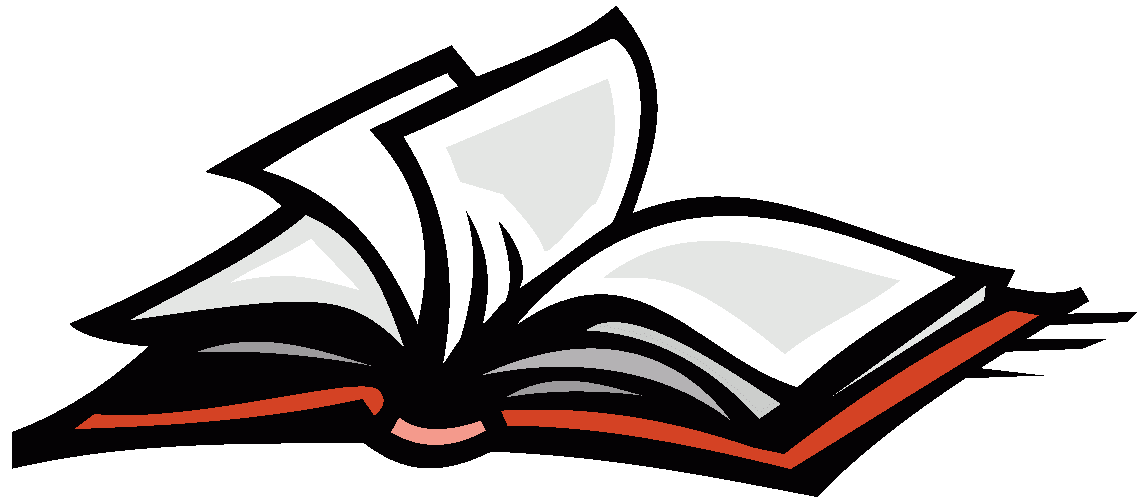 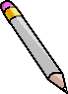 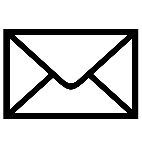 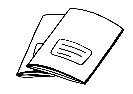 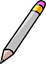 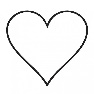 ÁJATUPÁJAPÁJAJÍBOBPIJETOPÍTOPÍKÁJAPIPIJÁJATOTOPIJEJÍBÁBABUKBUKJEJEPIJETETATETAAUTOBOTAKAPYKAPKAPOTATETATAPATAPATAJOJOKOPEKUKBIBIBIBIKOUPETOPÍTYJÁJÁOTAKAPEBABKABIJEBIJEBUBÁK3333TABULKYTABULKYTABULKYTABULKYTABULKYTABULKYČtení slovČtení slovČtení slovČtení slov4TABULKYTABULKYTABULKYTABULKYČtení slovČtení slovOČIOČIOČITEČETEČEČÍČAČÍČAČÍČAČÍČAJEČÍJEČÍRAKBROUKRUKARUKARYBKATYČTYČTYČČAJČAJKOČKAKOČKAKOČKAKOČKABIČBIČPRUTRYJERÝČRÝČPEČEPEČEPEČEPEČEBIČBIČČÁPČÁPČÁPČÁPOČIOČIKRABPRAKLEPÍLEPÍJAROČAPKAČAPKAČAPKATOČÍTOČÍTEČETEČETEČETEČEČOČKAČOČKATENKROKRYBARYBAPRAČKAKÁČAKÁČAKÁČAKATKAKATKABUČÍBUČÍBUČÍBUČÍTYČTYČRYBÍBREČÍRYJERYJEČERT5TABULKYTABULKYTABULKYTABULKYTABULKYTABULKYTABULKYTABULKYČtení slovČtení slovČtení slovČtení slovRAKRAKRAKTRŮNTRŮNBREČÍBREČÍBREČÍBREČÍRYBIČKARYBIČKAPRUTPRUTPRUTKRÁLKRÁLRÝČRÝČRÝČRÝČVANAVANAKRABKRABKRABPRAKPRAKLEPÍLEPÍLEPÍLEPÍVLAKVLAKVÍNOVÍNOVÍNORÁNORÁNOTEČKATEČKATEČKATEČKAPÁNPÁNČINKAČINKAČINKAKLÍČKLÍČJANAJANAJANAJANAČERTÍKČERTÍK6TABULKYTABULKYČtení slovČtení slovČtení slov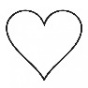 LEJEBRUČÍBRUČÍKÁJAPANÍLÍTÁVLAJEVLAJENÁNAKRÁLOVNAVOLÁČEKÁJÍČEKÁJÍVLAKBRÝLETONÍKLÁKÁLÁKÁKARELPLAVEBROKKINOKINOKLEPERYBIČKA7TABULKYTABULKYČtení slovČtení slovČtení slovNICVLAJKAVLAJKALOVECKOZAZITACILKACILKAPRINCEZNACINKÁPRINCNEBENEBECENABOLÍZEBRACIZÍCIZÍBUBENZEBEBANÁNKLAPEKLAPEZLATOCOPEK8TABULKYTABULKYČtení slovČtení slovČtení slovMÍČMOJEMOJEMETEHOKEJKAMÁVÁMEČMEČVÁHANOHYMOTÝLHANKAHANKAEMAKAMILHOKEJHŮLHŮLHOLUBMÁK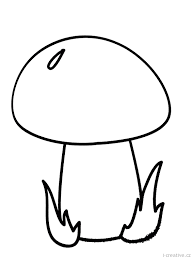 HALENKAMLÝNEKMLÝNEKHELENAHURVÍNEKHLAVAMILENAMILENAZÁMEKMELE9TABULKYTABULKYČtení slovČtení slovČtení slovDŮMTADYTADYŠAŠEKDANASLÁMALETADLOLETADLODONESESENSYLVAŠNEKŠNEKDOMEKJAHODADATELDENDENSYPEŠPAČEKŠIMONŠNEKŠNEKSŮLDÝMKADNESSTOJÍSTOJÍTONDAŠUMÍ10TABULKYTABULKYČtení slovČtení slovČtení slovŽUPANCHYTÁCHYTÁCHALUPAMŮŽECHATAŽANETAŽANETACHLAPECCHLUPNEŽIJECHLEBACHLEBAŽELVACHLÉBCHRUDOŠŽIJEŽIJECHYTNEŽIDLECHYBAŽELVIČKAŽELVIČKAŽABKACHÁPEŽÁBACHYBÍCHYBÍŽELVANOŽÍK11TABULKYTABULKYČtení slovČtení slovČtení slovFERDAGUSTAVGUSTAVFÍKYFOUKÁGUMÁKFAZOLEFAZOLEGÁBINAFÉNUJEFUČÍGULÁŠGULÁŠAFRIKAGABRAGUSTÍKFOTBALFOTBALGAZELAFÉNFÍKGUMÁKYGUMÁKYFLÉTNAGORILAGAUČFIFINKAFIFINKAGUMAŽOFKA12MIKULÁŠSKÁ TABULKAMIKULÁŠSKÁ TABULKAČtení slovČtení slovČtení slovČERTÍKMETLAMETLAPEKLOOŘÍŠKYDOBROTYMIKULÁŠMIKULÁŠOHEŇKOŠÍKKOŽICHSLADKOSTISLADKOSTIANDĚLNEBESAKOPYTONEBENEBEJABLKOPYTELHORKOSVATÝSVATÝŘETĚZČERTOVOCEDÁRKYDÁRKYPROVAZKOTEL13TABULKYTABULKYČtení slov – au, ouČtení slov – au, ouČtení slov – au, ouklobouksloupslouphloupýloudíhoubaloukaloukasoudízouváklaunkoukákoukámoukaouvejslouprourarouraautohouslemelounrampouchrampouchkouzelníkautobushouskamouchamouchahoupačkahouká